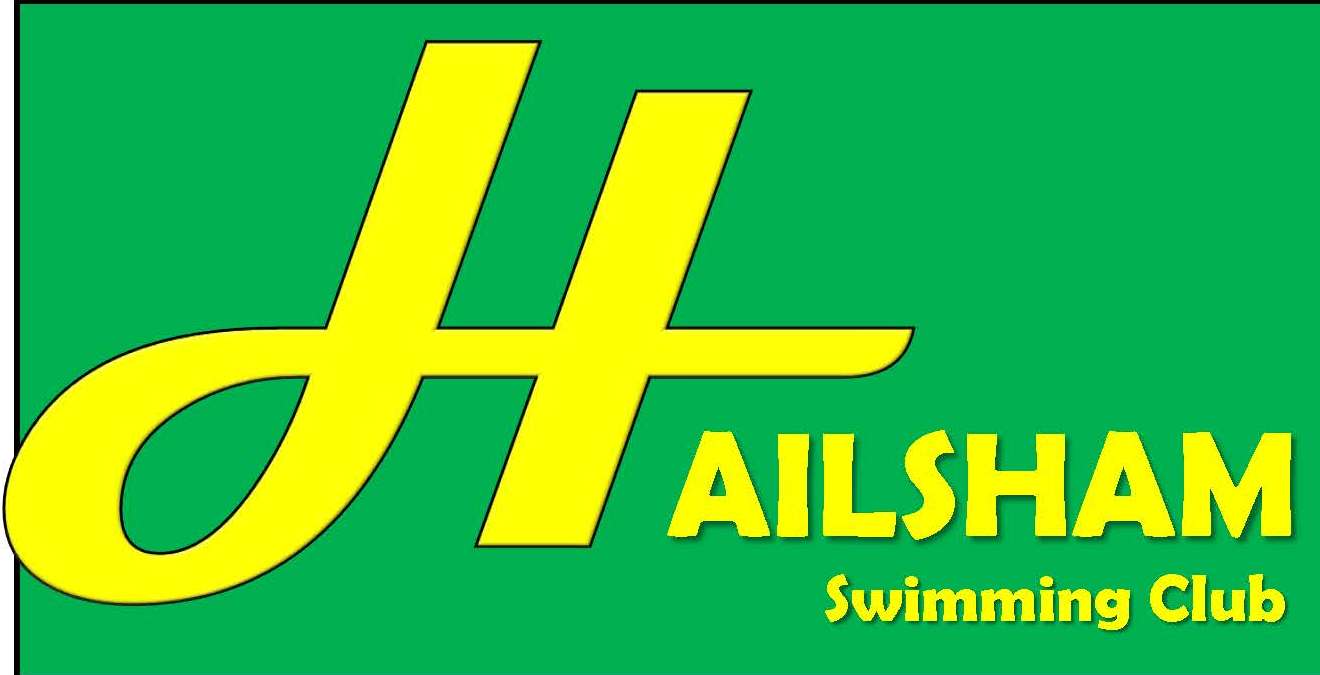 The Risk Assessment has been amended in June 2020 in order to incorporate important measures that will allow HSC to return to training in a safe environment, following the COVID-19 pandemic. The Club intend to resume training in July 2020. These measures are detailed in the HSC Return to Training Action Plan (July 2020) and follow Government and Swim England advice on how swimming clubs should operate at such time. The primary focus of the measures is to ensure social distancing and minimise transmission through appropriate hygiene measures. The Club will enforce the rules and codes of conduct that are outlined in its Action Plan, and have updated its Risk Assessment as follows:      Part 1. General Covid-19 Specific Risk Assessment for Hailsham SCPart 2. Covid-19 Risk Assessment for Control MeasuresPart 3. Updated Swimming Training Specific Risk Assessment for Hailsham SCRISK ASSESSMENT:  Normal Swim Training Bede’s Pool, Upper Dicker, HailshamReviewed: June 2020Name of Club:HAILSHAM SWIMMING CLUBHAILSHAM SWIMMING CLUBHAILSHAM SWIMMING CLUBHAILSHAM SWIMMING CLUBHAILSHAM SWIMMING CLUBDate risk assessment carried out:June 2020Person:C.Steenhoff, Chairman HSCReview date:31 August 2020What is the Hazard?Who might be harmedRisk rating before controlsControls requiredRisk rating after controlsActioned by Spread of Covid-19 CoronavirusSpread of Covid-19 CoronavirusSpread of Covid-19 CoronavirusSpread of Covid-19 CoronavirusSpread of Covid-19 CoronavirusSpread of Covid-19 CoronavirusCarparkAthletesParentsGuardiansCoachesVolunteersHighInformation to members on social distancing Designated car parking area, to the lower area of the car parkSignage and controls at facility in line with diagrams in the Action Plan. MediumClub Committee and Facility OperatorCode of Conduct acceptance from Members Facility entrance to the swimming poolAthletesCoachesVolunteersCommittee MembersCOVID-Lead, Liaison OfficersHighSocial distancing-via separate entry and exitPlan of movement from car park to pool entrance provided in diagrams Action PlanOne way operation of movement not the facility, keeping to leftClear information given to parents of protocols.MediumClub Committee and Facility OperatorCode of Conduct acceptance from MembersChanging roomsAthletesCoachesVolunteersHighNo use of changing rooms and these remained locked. Athletes to arrive in costume ready to swim.Athletes to dry themselves off poolside and then put on clothes over swimwear to travel homeMediumClub Committee and Facility OperatorCode of Conduct acceptance from MembersHealth screeningAthletesCoachesVolunteersHighCompletion of screening club health checklist before commencing training session.Duty of Members to inform Club of any changing conditions, if not then a Code of Conduct issueReview of health checklist on a fortnightly basisMediumLead Coaches/Covid-19 OfficerCode of Conduct acceptance from MembersSomeone becomes unwell during sessionAthletesCoachesVolunteersLowContact parent guardian or next of kin and isolate individual in seated area near to the lifeguard chair. Use appropriate PPE supplied by facility.LowCovid-19 OfficerFacility officer / LifeguardCoaching Staff PoolsideAthletesCoachesVolunteersHighSocial distancing protocols to be followed at all times.Clockwise movement of all personnel around poolsideFollow all protocols and procedures as laid out in the Action Plan.MediumLead Coach and Duty Manger or other suitable member of staffCode of Conduct acceptance from MembersDuring swimming activityAthletesHighAppropriate training protocols and distancing measures to achieve social distancing protocols – double lane and spacingMinimise time spent poolsideOpportunities for mobilisation and stretching at home prior to travelling to facility MediumLead CoachesCode of Conduct acceptance from MembersHygiene measuresAthletesCoachesVolunteersHighHand sanitisation before entering the facility1 Disabled toilet facility available. Clean hands, use anti-bacterial wipes on toilet seat after use and anything lese that is touched. Normal Covid-19 hygiene Rules communicated to all members in advance.MediumClub Committee/Covid-19 OfficerCode of Conduct acceptance from MembersEquipmentAthletesHighCommunication regarding use of equipment and sharing is prohibited.Recommendation of cleaning protocols after each training session to be circulated: submerge kit in chlorinated water after session and sanitise equipment at home before attending trainingMediumClub CommitteeCoaching StaffCode of Conduct acceptance from MembersExiting the facilityAthletesCoachesVolunteersCommittee Member or COVID-19 OfficerHighClockwise one way system in place around poolside.Athlete to leave facility wearing wet costume.Include 15 minute break between squad entry and exit to enable the maintaining social distancing rules at all time between sessionsClear instruction to parents for collection their children (younger age groups).MediumLead Coaches, Facility OperatorName of Club:HAILSHAM SWIMMING CLUBHAILSHAM SWIMMING CLUBHAILSHAM SWIMMING CLUBHAILSHAM SWIMMING CLUBHAILSHAM SWIMMING CLUBDate risk assessment carried out:June 2020Person:C.Steenhoff, Chairman HSCReview date:31 August 2020What are the hazards?Who might be harmed Controls RequiredAdditional ControlsAction by who?Action by when?DoneSpread of Covid-19 Coronavirus.Members Coaches Volunteers Parents Covid-19 Lead OfficersLifeguardHand sanitising before entry to the poolHand washing after using toilet facilityAnti-bacteria wiping anything that is touchedAction Plan and letter circulated to membersZoom Member call before return to training to reinforce protocolChanging protocol poolside and proper changing at home Use of own equipment. No sharingRules on pool deck, one way movement in a clockwise directionRules in the pool: double lane max. 8 per lane, 24 in totalFollow all Action Plan rules and proceduresBreathing patterns when passing swimmers in next lane Sanitisation of all equipment PPE measures for Lifeguard as listed in Action PlanRinsing down of facility after and between sessionsCleaning of toilet facility after session by staff  Weekly, fortnightly and monthly review by COVID-19 Lead Officer, Liaison Office and CommitteeFollow National prescribed guidance from Swim England and evolving guidance from Government Responsibility if parents to instil Code of Conduct with their childrenChecking and maintenance of signage, floor markingsSwimming training etiquette and education over time e.g. breathing patterns, head down when passing a swimmer, introductory aerobic and technique sessions at the start of the training planLifeguard COVID-19 specific training (3X2 hour sessions in advance of return to training)COVID-19 Team and Club Committee to monitor the control measures being adhered toWeekly – report from Squad Liaison to Lead, elevated to Committee if necessaryFortnightly – report from Lead to CommitteeMonthly - Full Programme ReviewMaintaining social distancing.Members Coaches Volunteers Parents LifeguardCovid-19 Lead OfficersRequirement to keep at least 2m away from other people outside of your household (applies to all instances)Car park rules on drop off and pick up points, parents not allowed to leave their cars.Signage around and outside the facility giving directions of movement in line with diagrams contained in the Action Plan. Restricted lane usage – double lanes, no more than 10 users a lane, clockwise movement in each laneTaped/marked areas on pool deck for storage of personal bagsVerbal direction of coaching staff and COVID-OfficersSwimming training etiquette and education over time e.g. become spatially aware of other swimmers over time, introductory aerobic and technique sessions at the start of the training plan to assist, no explosive setsCoaching staff to maintain safe operation of swimmers movements in the poolCOVID-19 Team and Club Committee to monitor the control measures being adhered toCoaching staff to manage lane spacing and training styles to accommodate social distancing in the poolWeekly – report from Squad Liaison to Lead, elevated to Committee if necessaryFortnightly – report from Lead to CommitteeMonthly - Full Programme ReviewName of Club:HAILSHAM SWIMMING CLUBHAILSHAM SWIMMING CLUBHAILSHAM SWIMMING CLUBHAILSHAM SWIMMING CLUBHAILSHAM SWIMMING CLUBFacility:BEDES SENIOR SCHOOL POOL, THE DICKERBEDES SENIOR SCHOOL POOL, THE DICKERBEDES SENIOR SCHOOL POOL, THE DICKERBEDES SENIOR SCHOOL POOL, THE DICKERBEDES SENIOR SCHOOL POOL, THE DICKERActivity:SWIMMING TRAINING – Lane swimming in training squadsSWIMMING TRAINING – Lane swimming in training squadsSWIMMING TRAINING – Lane swimming in training squadsSWIMMING TRAINING – Lane swimming in training squadsSWIMMING TRAINING – Lane swimming in training squadsDate risk assessment carried out:June 2020Person:C.Steenhoff, Chairman HSCReview date:31 August 2020PotentialHazardWho is at risk?Existing ControlMeasuresRiskRatingPreventativeMeasuresResponsibilitiesChemical imbalance(Need to maintain chlorine level above and below a nationally prescribed standard)Swimmers/Poolside personnelTrained Sports Centre staff take daily samples to test alkaline/chlorine levelsHead Coach and senior coaches (that are also Bedes School Members of staff) are trained to take appropriate samples for both morning and evening training, and at other times as requiredEffective communication between Bedes School and HSC on any chemical level issues (parameters set in Action Plan)Bedes School Estates/Management team have overall responsibility for managing the pool chemical levels MediumUse of electronic automatic chemical dosage pump for water additivesEffective communication with Estates Team at Sports Centre staff at Bedes School regarding the prescribed standardsOnly trained personnel to undertake tests, who understand the prescribed limits for safe trainingChemical levels to be checked approximately every 2 hours at the start and conclusion of each training sessions Bede’s School trained staff, some of whom are also HSC teachers and Head CoachBedes staff and HSC Head Coach and senior staff to follow national guidelines in relation to COVID-19 legislation on pool useCompliance with Normal Operating Procedures & EAP at all pools(These operating procedures have been temporarily amended to reflect social distancing measures required for the use of the swimming pool, as outlined in the HSC Return to Training Action Plan)All participantsUsual pool prohibitions – no running, blocking exits with bags etc. Keep the poolside glass doors/window area clear for effective access and egress fro the buildingAll appropriate measures as outlined in the HSC return to Training Action Plan, including, but not limited to:Enforcing social distancing at all times (more than 2m apart)No parents attending trainingBags and kit stored in allocated spaces Formal lane etiquette as stated, with a prescribed maximum number of swimmers in each double laneOne way system, move in a clockwise direction only around the poolside (swimmers and staff)Minimise cross over of sessions, but when necessary have allocated member of staff/Committee providing instructionsKeep pool steps out for the foreseeable futureBede Member of Staff in attendance at all sessions, who will lead on evacuation procedures and muster pointMediumAwareness of general rules at the venue;Support Pool Staff and COVID-19 Officers in enforcement;All Members to be aware that changes proposed relate to the overall code of conduct and that they have fully read the HSC Return to Training Action Plan and abide by the enforced rules and regulationsJoint up approach to enforcementCommittee Member/COVID officer to be in attendance at all sessions to enforce rules and monitor implementation of the Action PlanMinimise cross over between sessions by having a 15minute break between groups finishing and starting, this also provides an opportunity for cleaning of the facility and toiletAll Club Poolside personnel in consultation with Lifeguards & Pool StaffNOP/EAP to be amended by Bedes School as the facility providerAll Swimming Club Members to abide by the Code of Conduct and rules of the HSC Return to Training Action PlanCommittee Members rota for attendance at sessions for enforcement and monitoring purposes Lane rope deployment(As a temporary measure the lanes ropes should remain in the set position in the pool for the short term, to minimise need to move them/contact)Club poolside personnelCare taken to unroll ropes from reels if necessary.Only designated coaching staff to move lane ropes, hands to be sanitised in advanceTemporary measure to keep lane ropes in position (to avoid contact and need to move them)Regularly check the standard/quality of the lanes ropes (wear and tear)LowAwareness of safe methods through training.Keep lane ropes in position as much as possible during the period of social distancingMake sure for safety lane ropes are put back on the roller and not loose on poolsideAll Club Poolside personnelAll Bedes School Sports Centre StaffEnsure safety of warm-up & general safety during sessions(as amended by HSC Return to Training Action Plan protocols)SwimmersNo diving in the shallow end; control safe numbers per lane (maximum number as stated in Action Plan) and backstroke flags to remain in place etcSession controlled by Coaching StaffAll Coaches to have undertaken on-line COVID-19 training courseAll appropriate measures outlined in the HSC Return to Training Action PlanMediumStrictly enforce no diving policy, except in designated sprint lanes;Awareness of water depths, height of starting blocks – any other potential hazards;Check which team members are safe & confident about diving in – given the conditionsMonitoring of implementation of new measures by Committee staff, one of which is always in attendance at training sessionsAll Club Poolside personnel & staffCommittee Members rota for attendance at sessions for enforcement and monitoring purposesEnsure sessions run at HSC pool are supervised by lifeguardAll participantsHSC teachers/coaches can see lifeguard. Head Coach and senior coaching/teaching staff also lifeguard trained for morning sessionsDesignated lifeguard to observe social distancing measures unless severe and need to make contactPPE to be provided so lifeguard can use it if needed. Lifeguard to undertake normal supervision practices: counting swimmers, looking for hazards, moving around every 15 mins (but maintaining social distancing), whilst maintaining prominent position in the lifeguard chairLifeguards to have attended additional training sessions in relation to COVID-19 measures in advance of the resumed sessions at Bedes SchoolLifeguard to perform First Aid in social distance manner of practical, if not follow procedures outline din Action PlanLowNo session to run without designated lifeguardLifeguard rota to be formalised a week in advance of training sessionsPPE to be used by lifeguard if they cannot social distance (provided by HSC)Lifeguard training to be attended by all relevant staff (including additional COVID-19 related sessions)Social distancing observed by all staff and lifeguards when moving about poolside. Lifeguard to move in clockwise direction around poolside to minimise risk of cross-over.All Club Poolside personnelQualified lifeguard staff must maintain their appropriate trainingCheck clarity of pool water and at correct levelSwimmersVisual inspection by Lead Teacher/Coach before swimmers enter the poolEnsure swimmers can see the walls when returning to preventEnsure pool has opportunity to settle after it has been treated with chemicalsLifeguard also to inspect the quality of the water as an initial safety hazardLowPools maintained by Estates team and the Club are informed of any problemsEnsure check by lifeguard and senior coaching staff before swimmers enter the waterAll Club Poolside personnelBedes School Estates team and sports centre staffEnsure changing rooms and general facility is clean and safe to useAll participantsChanging rooms are currently locked and out of bounds for all users, disabled toilet is currently in operation Sanitise hands before entering the facilitySanitise the toilet seat with anti-bacterial wipes after use, including any other item that is touched by the userNormal cleaning of hands after using the toiletsMinimise touching anything unless absolutely necessaryUsual pool checks by cleaning staff (requirement for rinse down of poolside and toilet after club use after each session and between sessions – morning and evening)MediumReport any issues to pool staff or Member of Committee in attendance of the sessionHSC to provide sanitising equipment, with the Club also having a spare supply if it is neededTeaching and coaching staff to undertake rinse down of poolside and toilet after each session, no chemicals to be usedAll Club Poolside personnelBedes Sports Centre staffNo adult who is not DBS’d by the Club is allowed to enter the changing rooms under any circumstances (under normal operating procedures)Ensure equipment is appropriate for all pool usersAll participantsRevised protocol: all swimmers to use only their own swimming equipment for health and safety reasons, therefore no sharing under any circumstancesIf equipment is to be borrowed then this is taken at the first session, maintained and looked after by the appropriate individualKit should be cleaned by all users after each session so that it is safe for them to use for the next sessionAdditional kit (such as backstroke ledges and bungee cords) will only be used in the short term if they are cleaned/sanitised by a member of staffSubmergence of any equipment in chlorinated water for cleaning purposesMediumEnforce no sharing of equipmentCoaching staff to ensure equipment being used is appropriate for the user (eg hand paddles for younger swimmers)All coaching staffMembers Code of Conduct and rules of the Action Plan Use of Starting Blocks and stepsSwimmers Starting blocks to be used sparingly during sessions and to be cleaned after the completion of each use (avoid explosive swimming at the start of swimming training cycle)Coaching staff to know the swimmers ability to use the starting blockPool steps will be taken pit of the pool and left on poolside for the foreseeable future as they are not required and are a general hazard for lane swimmingLowThe splashing of chlorinated water over blocks them should be a preventative measureAll coaching staff